Call to Order/ Roll Call – Selectwoman Kincaid, Selectman Carlson, and Selectman Urgo were present.  Selectman Urgo opened the meeting at 7:02 pm.Pledge of AllegiancePublic Comments and Questions – noneCorrespondence – noneOLD BUSINESSNEW BUSINESSNorth Stonington Volunteer Fire Company New and Old Building Usage – Holly Green Condominium discussion and/or action:  A 1-year lease between the Town and the Fire Department will be in place for the new building.  The purpose of the one year lease proposal is to give it a year to work out the kinks, then we would propose entering into a longer term (15) year.  Town will insure the building, and is responsible for lawn/grounds.  After the 1-year lease, a long-term contract (possibly 15 years) will be in place.   The Holly Green condo will be listed to be sold.  The Rec Department is interested in using the old fire department building.  The old fire house needs to be brought up to code.  Selectman Urgo made a motion to sign the 2 MOUs to the North Stonington Ambulance Co and the North Stonington Fire Department, Selectman Carlson seconded, approved 3-0-0.  Selectwoman Kincaid made a motion to list the Holly Green condo, Selectman Carlson seconded, approved, 3-0-0.Capital Projects Deobligation discussion and or action – Village Waterline Balance - Selectman Urgo made a motion to deobligate the remainder of the unused balance from line 3165 village water line steep, Selectman Carlson seconded, approved 3-0-0.  Ambulance Purchase – Funds were previously allocated to purchase an ambulance.  The Ambulance Co has been researching vehicles to replace a 1998 ambulance (keeping in mind new stretcher requirements).  NSAA will be researching leasing options.Narrowband – Radio upgrade funds were listed as reserve in capitol for 5 years.  Tower locations have been an issue.  Radio service to the outskirts of Town is of concern.  Repeaters (needed for communication) for the trucks are needed.  Per the Board of Finance anything not used should be de-obligated and then listed in a future budget.  Selectman Urgo made a motion to de-obligate all funds listed in the 3250 line item, seconded by Selectwoman Kincaid, approved, 3-0-0.	$125K+ is set aside for the Boombridge project.  Selectman Urgo has been working with Senator Algiere of RI, and Representative Urban trying to push the project forward since it has been 11 years.  	$60K was set aside for Town land acquisition (will be revisited for the next agenda)Assistant Foreman Vacancy – Donny Hill was promoted which leaves a vacancy for this position.  The position will be posted internally for 5 days, and if needed advertised externally.  The job will be posted tomorrow.  Communications Committee – Nick Bolt gave an overview of the committee and work done since January, and the proposed direction of work (creating MyNoSto for Facebook, Twitter, Instagram, You Tube and the Town website).  A survey was handed out at the school referendum re-vote.  Mark Leonard gave an overview of the survey results.  Selectman Urgo made a motion to allow the Communications Committee to build the NoSto brand, seconded by Selectwoman Kincaid, approved, 3-0-0.   Committee Appointments; if any – recommendation to appoint Brianne Casadei to join the Hewitt Farm Committee.  Selectman Urgo made the appointment, Selectman Carlson seconded, approved, 3-0-0.Water Pollution Control Authoirty  – recommendation for Ryan Mason.  Selectman Urgo made the motion, Selectwoman Kincaid seconded, approved, 3-0-0.  Town wide Party Proposal – Bill Ricker stated the Republican and Democratic Committees would like to have a Town wide party on June 9th at Hewitt Farm 12 pm to 4 pm (rain date is the 10th).  Purposes:  to increase voter turnout, increase awareness and volunteerism, and raise funds.  Selectman Carlson made a motion to support the party, Selectman Urgo seconded, approved, 3-0-0. Fracking Ordinance Review – Selectman Urgo summarized that there may be loopholes in the State rules so individual communities are passing local ordinances.  Griswold passed a pollution and contaminated waste ordinance and the North Stonington Conservation Commission is recommending additional wording and revisions.  The recommendations will be listed on the website prior to the Town meeting in May.         Tax RefundsKerrie Ax $34.29, Timothy Baas $2,747.60, Lindsay Beckwith $180.09, Wendy Boissevain $27.97, Mary Cooper $15.04, and $46.54, Rebecca Shaughnessy $97.61, Kevin Cyr $28.92, Lee Farland $3,004.40, Brian Faulkner $17.13, Donna Gale $300.25, R James Holzworth $67.10, Andrew Hinston $200.56, and $60.56, and $8.32, Irene Lonardelli $52.92, and $109.76, Marilyn Mackay $6, Laura McElmee $69.93, Jeffrey Murphy $53.87, Jillien Morrone $12.37, Sarah Nelson $84.15, Steven Nilson $11.03, Jenna Moore $1,834.10, Linda Sample $138.65, Crystal Fox $215.19, Scott Tetreault $349.24, Kevin Thompson $14.  Selectman Urgo made a motion to approve, seconded by Selectwoman Kincaid, approved, 3-0-0.Minutes – Feb 22, 2018 Don Hill’s name revised, and adding submitted by SelectmanCarlson.  Selectman Carlson made a motion to accept the minutes with revisions, Selectwoman Kincaid seconded, approved, 3-0-0.Public Comments and QuestionsAdjournment – the meeting was adjourned at 8:38 pm.Respectfully submitted by Claire Silva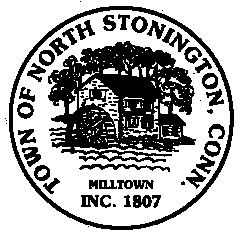 Town of North StoningtonBoard of Selectmen Special MeetingWheeler High School Media CenterMINUTES for February 27, 2018 at 7:00 PM